Informação de Chegada e Saída dos EstudantesA escola começa às 9:00 da manhã! Por favor, planeje o tempo suficiente para levar seu filho à escola pontualmente. É muito difícil para os alunos entrarem atrasados na escola. Se seu filho chegar depois das 9:00 da manhã, você deve levá-lo até as portas e registrar a entrada na escola.Alunos não devem ser deixados na escola antes das 8:45am, excluindo aqueles que participam do nosso programa especial de cuidado matutino.Por favor, permaneça no seu veículo e siga pela pista para deixar seu filho quando indicado pela equipe de trabalho. Mantenha o carro ligado ao deixar ou pegar seu filho na escola durante os horários programados. Isso ajudará a manter o fluxo de tráfego em movimento. A equipe estará do lado de fora indicando para onde ir. Quando orientado, por favor, avance o máximo possível.VEÍCULOS NUNCA DEVEM PASSAR PELA FAIXA DE ÔNIBUS. Esta é a faixa mais próxima da escola (Faixa #1). Os carros serão orientados a se posicionar em fila dupla na primeira fileira do estacionamento (Faixa #2). A equipe estará lá para orientá-lo.A área de desembarque dos alunos fica ao lado do prédio, perto do campo. Uma placa indica essa área. Os alunos devem ter suas mochilas e lancheiras em mãos ao chegarem.O limite de velocidade ao subir e descer o morro e na escola é de 10 MPH (milhas por hora).A hora de saída começa às 3:15! Os alunos sairão do prédio pela porta lateral e caminharão com a equipe até a calçada ao lado do campo para serem buscados. Os alunos sairão pela porta da frente para os ônibus na ordem em que os ônibus chegam. Por favor, entenda que durante as duas primeiras semanas de aula, os ônibus podem atrasar, pois as rotas são novas.Nós amamos nossas Águias de Golden Hill! Por favor, tenham paciência neste processo e vamos manter todos seguros seguindo todas as regras estabelecidas!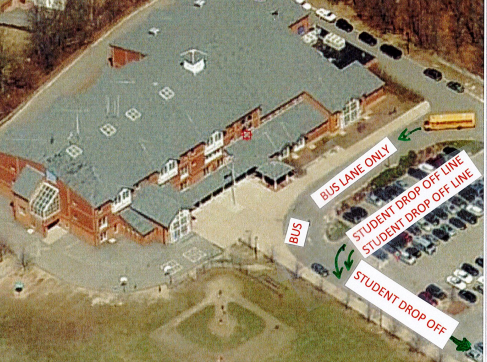 